Друзья!
Имею честь представить вам нашу стрелковую программу!
Лето очень горячая пора, в августе открытие охот "по перу", охота на "копыта" уже идет, с осени открывается большой спектр всех охот!
По традиции уже несколько лет клуб "Питерский охотник" в июле делает самый большой охотничий фестиваль в Санкт-Петербурге со стрелковой специальной программой, в которой каждый из участников фестиваля сможет побывать на "разных охотах", это стрельба по тарелкам(специальные разные программы на площадках) и стрельба пулей в статике и динамике!
Мы предлагаем только самые лучшие стрелковые форматы для всех участников клуба "Питерский охотник" и не только!
Фестиваль наш открытый, в нем могут участвовать все!Хочу отметить, что в этот раз у нас грандиозная охотничья программа, можно участвовать как в полном формате "многоборье" так и отдельно стрелять как тарелки, так и пулевую стрельбу!
Всего 30 призовых мест во всех категориях!
Отмечу также что в этот раз у нас большое количество Партнеров участников фестиваля, которые своими призами украсят и привнесут праздник на наш замечательный охотничий фестиваль!
Отмечу самое главное, впервые на нашем охотничьем фестивале будет представлен новый охотничий патрон от кампании "Азот", новая серия линейки "Русский охотник".
Мы гордимся этим!
Итак ...
АНОНСКлуб "Питерский охотник" а также оружейный клуб "Сталкер" приглашают:Принять участие в летнем стрелковом фестивале клуба «Питерский Охотник» формата “многоборье”,
который состоится в ССК«Невский», 28 июля 2019 г.Формат турнираПулевая площадка:1. Площадка «Бегущий кабан».
Стреляем 8 одиночных мишеней в динамике и статике. На каждый прогон только 1 выстрел!
Мишень - «Бегущий кабан», два выстрела в статике, потом 6 выстрелов в динамике (4 медленных прогона и 2 быстрых).
Дистанция стрельбы - 50 метров.
Максимальное кол-во очков на данном рубеже - 80.Стрельба по тарелкам (компакт-спортинг):2.Площадка «Неизвестный вылет» - 20 одиночных мишеней, стрелок принимает по 4 мишени с каждого номера без определенного алгоритма подачи мишеней. Всего 20 очков.3.Площадка «Русский бекас» - 20 мишеней, по 4 с каждого номера.Стрелок принимает по 4 мишени с каждого номера. Мишень подается с «неизвестным углом» вылета. Всего 20 очков.4.Площадка «Гусиная» - 20 мишеней, по 4 с каждого номера. Две одиночные мишени и один дуплет на номере. Всего 20 очков.5.Площадка «На перелете» - 20 мишеней, по 4 мишени с каждого номера, по два дуплета по программе. Всего 20 очков.Максимальное кол-во очков на площадках компакт-спортинга - 80.ВОЗМОЖНА КОРРЕКТИРОВКА ПРОГРАММЫ В ЗАВИСИМОСТИ ОТ КОЛИЧЕСТВА УЧАСТНИКОВ ФЕСТИВАЛЯ.Итого, по «двоеборью»: 80 очков в пулевых и 80 очков при стрельбе по тарелкам.
Максимальное количество очков, что может набрать стрелок при прохождении программы -160.Программа фестиваля разработана Школой Стрельбы и Охоты «Сталкер»Класс и категории участниковНарезное -Гладкое оружие (два типа оружия):
Охотники-спортсмены
Опытные охотники
ВетераныГладкоствольное-Гладкоствольное оружие (один тип оружия):Охотники-спортсмены
Опытные охотники
Начинающие охотники
ВетераныГладкоствольное оружие (только те, кто участвует в программе без пулевой стрельбы)Спортсмены
ОхотникиПулевая стрельба (только те, кто стреляет одну площадку - «Бегущий кабан» 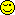 Без подразделений на категории.ИТОГО: 30 ПРИЗОВЫХ МЕСТ!Начало регистрации в 8-30,
конец регистрации в 9-40,
начало турнира в 10-20.Стоимость участия в турнире в полном формате «Двоеборье» - 2500 рублей.
Ветераны (стрелки от 50 лет) - 2000 рублей
Те, кто стреляет сокращенную программу (по тарелкам, без пулевых стрельб) -1500 рублей.
Те, кто стреляет сокращенную программу (пулевая, без стрельбы по тарелкам)- 1500 рублей.К участию допускаются стрелки всех клубов РФ и охотничьих обществ, имеющие РОХ-у соответствующую типу оружия. Разрешается участвовать в турнире с любым типом оружия (гладкоствольное и нарезное) и калибра (за исключением пневматического).
Гладкоствольное на площадках компакт-спортинга - дробь не крупнее №7, и не более 28 гр.
Использование на площадке «бегущий кабан» стальных пуль запрещено!Неисправности оружия, патронов, неперезарядки оружия, “забыл зарядить“ и так далее, за исключением “рваных мишеней“, считается как “ПРОМАХ“ и не перестреливается!Обязательная защита средств органов зрения и слуха на всех площадках!Победители во всех категориях награждаются грамотами и медалями.По итогам охотничьего фестиваля будет определен лучший стрелок в Абсолюте, который будет награжден памятным подарком от нашего партнера Фестиваля.По окончании турнира будет проведена традиционная ЛОТЕРЕЯ!Главный лот в лотерее от оружейной компании «Барс»:полуавтоматическое гладкоствольное ружье KRAL DYNAMICТакже от оружейной компании «Барс» будет проведен мини-турнир в рамках данного фестиваля с нарезным оружием в 22 калибреARMSCORRIA22, КАЛ.22LRПобедитель мини-турнира выигрывает в качестве главного приза данное оружие!В лотерее будет много лотов от оружейной компании «Барс», компании «Азот-патрон» и многое другое.Компания «Азот-патрон» совместно с компанией «Барс» предоставляют для призов и лотереи патроны из новой линейки «Русский Охотник»!Патрон охотничий «Русский Охотник» 32/5 – 500 штук;
Патрон охотничий «Русский Охотник» 32/3 – 500 штук;
Патрон охотничий «Русский Охотник» 32/7 – 500 штук;
Патрон спортивный NRG Flash 28/7.5 – 500 штук;
Патрон спортивный NRG 25 25/7.5 – 500 штук;
Патрон охотничий Profi Winter – 500 штук;ИТОГО: 3000 патронов!!!Также всем участникам фестиваля оружейная компания «Барс» предоставит оптовые цены на новую линейку патронов серии «Русский охотник»!Компания ТХП предоставит комплекты чистящей химии в Лотерею!Школа Стрельбы и Охоты «Сталкер» предоставит специальные призы!Приглашаем всех!
Соревнования открытые.
Для всех стрелков и охотников Санкт-Петербурга и Ленинградской области!
Также приглашаются все охотколлективы Санкт-Петербурга и Ленинградской области.Директор турнира Еремин ЕвгенийПри поддержке ССК«Невский»